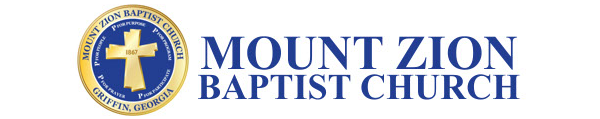 ANNOUNCEMENTFull Time Senior PastorMount Zion Baptist ChurchGriffin, GA Deadline: November 2, 2023Interested and qualified persons must submit an initial Package consisting of the following information:A letter of interest describing your call to the ministry.A completed application. Click here:  https://bit.ly/mzbcpastorsearchA current resume that includes a summary of relevant ministerial and educational experiencesCopies of ministerial license and ordination certificateCopies of degrees from an accredited institution of higher learningThree (3) recommendation letters (2-clergy, and 1-layperson) with email addresses and phone numbersA current color photoComplete the Application and Submit to https://bit.ly/mzbcpastorsearch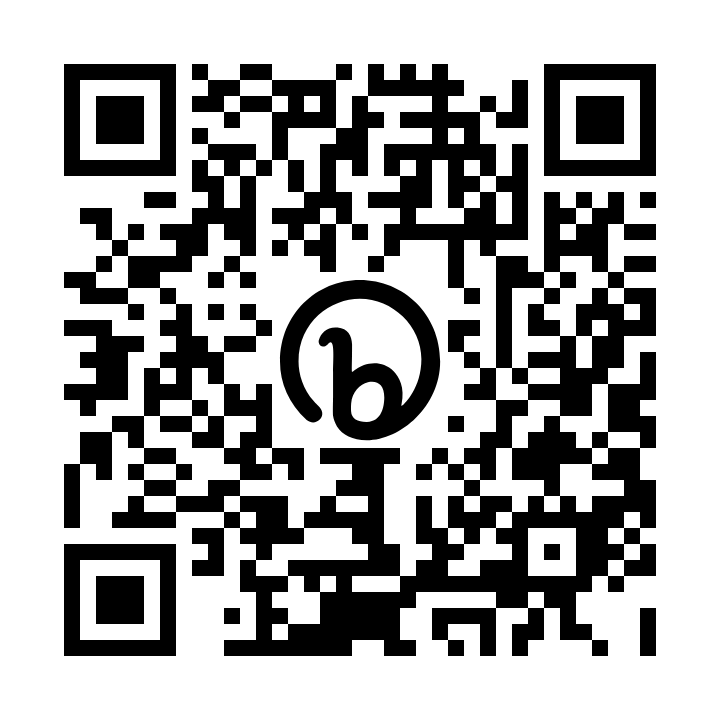 All questions should be directed to mz1867search@gmail.comNo phone calls.Candidate Packages received after the deadline will not be considered.NOTE:  Missing information may result in automatic disqualification.  Final candidates will be notified and asked to provide additional information along with a video link of a sermon you have delivered to a congregation.  Final candidates must consent to a reference check, criminal history background check, drug screen, social media check, and a credit and financial history review. A third-party agency will provide the background information to assure confidentiality. All information presented will be treated as “Confidential”.  For additional information or questions, please submit your request to the Pastor Search Committee at mz1867search@gmail.com.Qualifications:Candidates must be Holy Spirit filled and guided.  The ideal candidate will possess theological training and/or have:Seven (7) years of significant related ministry experience which includes experience in church administration (i.e., Assistant Pastor, Executive Pastor, Associate Minister, Ministry Leader, etc.)Candidates must have a demonstrated ability to prepare and deliver biblically sound, stimulating, inspirational, and Spirit-filled sermons; should have a demonstrated aptness for Bible-based teaching; should possess strong interpersonal skills; and should be approachable and demonstrate inclusiveness for all demographics within the congregation.The successful candidate should have a vision for growing church membership that is both grounded in the Word of GOD and strong in relationship with Christ. He or she must have a vision, commitment, and a plan for increasing membership and spiritual development of youth and young adults.  Candidates must be open to new ideas, proficient in the use of technology, and must have a proven record as a skilled administrator and manager of church staff and programs.  The successful candidate will have a commitment to Christian education and a zeal for missions and evangelism.Responsibilities:The following are the primary duties to be performed by the Pastor:Serve as a spiritual leader for the congregation.Preach and teach the gospel by preparing and delivering relevant, Spirit-filled sermons; plan and conduct the worship services, provide alternate minister in place of absence.Serve as the chief officer of the church, administering business with the church officers, the policies and mandates duly approved by the congregation.Serve as moderator of church business meetings except when the meeting pertains to the tenure of the Pastor.Chair the committee which handles charges against an officer for failure to perform duties or for personal misconduct.Collaborate with the deacons, trustees, officers, and ministry leaders to administer church constitution and by-laws.Present to the church membership for vote, any recommendations affecting church policy changes after these have been weighed, considered, and approved by the pastor and executive board in accordance with church constitution and by-laws.Develop and implement a strategic plan for healthy church growth. (Spiritual, membership, financial, facility, etc.)The following duties are the ultimate responsibility of the Pastor, but may be shared or delegated to others:Supervise, mentor, and prepare written annual evaluations of the paid ministerial staff and perform other duties as may be required.Lead in administering the Holy ordinances of Baptism and Communion.Lead and teach stimulating Bible studies, classes, and seminars.Provide pastoral ministry to those experiencing illness, bereavement, incapacitation, or other conditions.Officiate at funerals, weddings, baby dedications, etc.Conduct pastoral counseling.Lead the congregation in planning, conducting, and evaluating its local, national, and worldwide missions.Represent the congregation’s charitable civic, and ecumenical meetings and keep the congregation informed,WHO WE AREThe Mount Zion Baptist Church was born out of the balcony of the First Baptist Church in the 1850s where our slave forebearers were permitted to worship.  After the Emancipation, African American were allowed to meet separately and worship in the basement of the Church.  Reverend Owens was chosen to lead this group in establishing what is now the Mount Zion Baptist Church.In 1867, the first building was constructed on the corner of Solomon and Ninth Streets. On November 10, 1927, the church was destroyed by fire and was rebuilt in its present location at the corner of Fourth and Taylor Streets.  The present building is the second structure at this location.We are a lively and friendly group of 200+ Christians who live in, or near, Griffin, the county seat of Spalding County, Georgia.  Varied in age and background, our congregants can be described as a Bible-based and Spirit-led.  Having only had 7 pastors in our 156-year history substantiates the congregation’s stability. The present pastor is retiring after 47 years of service. Mount Zion’s presence in the community has been felt through the following ministries:  the Mission Society, the United Sisterhood Women’s Ministry, Helping Hands Food Ministry, Sunday School Adoption of Elementary Schools, and Zion’s Educational Projects. The church also maintains a long relationship in the community with other churches by participating in a collaborative Easter Sunrise service.  Currently, we are affiliated with the Progressive National Baptist Convention, New Era Baptist Convention of Georgia and American Baptist Churches of the South.Community ProfileGriffin is a city in the county seat of Spalding County, Georgia.  It is approximately 45 miles south of downtown Atlanta and is part of the Atlanta Metropolitan area. In 2020, Spalding County had a population slightly above 67,000 people and the racial make-up was approximately 59 percent White American and 37 percent African American.    The estimated median household income in 2021 was $51,972.  The median gross monthly rent in 2022 was $925, and the median mortgage payment between 2017-2021 was $1,230.00 per month.  In March 2019, the cost-of-living index in Griffin was 93.2 (less than average, U.S. average was 100).  The Griffin-Spalding County School District has grades preschool to grade twelve and consists of eleven elementary schools, four middle schools, and three high schools.  The district has 1,500 employees, 9,600 students with 1:1 technology being provided to each of them.  Southern Crescent Technical College was established in Griffin in 1963 and, following a merger, a branch of Southern Crescent Technical College remains in Griffin.  The University of Georgia maintains a branch campus in Griffin.Entertainment opportunities in the area include various activities sponsored by the Chamber of Commerce (June Jam, Summer Music, May Fling), Mainstreet Theater, various other cultural events. Busy but not crowded, the greater Griffin-Spalding area offers diverse heritage and history; engaging architecture; eclectic eateries, shopping; leisure sports and recreation; and thriving arts, entertainment and events.